Curriculum VitaeCILJEVISticanje znanja i vestina za bavljenje advokaturom,sticanje iskustva za polaganje pravosurdnog ispita.Doprinos kancelariji ili kompaniju i ciljuispunjenja poslovnih zadataka. Volonterski staz.SKOLOVANJE (OBRAZOVANJE)Pavni fakultet univerziteta  Dzon Nezbit u BeograduVESTINE*Rad na racunaru;*Rad na Ms office alatima (word,excel,power point,access).DODATNA ZNANJA*Engleski jezik*Dobro poznavanje materije u sastavljanju raznih ugovora ,podnesaka.*Odlicno poznavanje iz oblasti Medjunarodnih ljudksih prava, Krivicnog prava,Politickih sistema, Javnih politika.LICNE KARAKTERISTIKEOdgovoran,motivisan za rad i sticanje znanja, marljivost, tolerancija, fleksibilnost, samostalan u radu.ISKUSTVAUcestvovanje u simulaciji sudjenja 2013.god. Prisustvovanje sudjenju u palati Pravde u Beogradu,u vidu (prakse).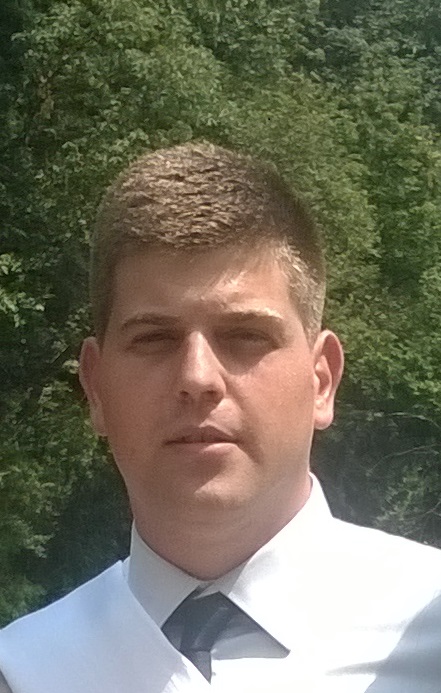 Aleksandar NeskovicDiplomirani pravnikDatum rođenja: 27.03.1991.Grad (Adresa):BeogradTelefoni: 064/2481951E-mail: aco.a1a4@hotmail.rs